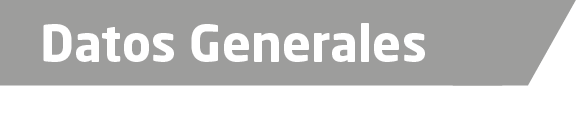 Nombre Néstor David Morales PelagioGrado de Escolaridad Maestro en DerechoCédula Profesional 6986647 y 3672169Teléfono de Oficina 228-8-41-61-70. Ext.3534Correo Electrónico nmoralesp@veracruz.gob.mxleFormación Académica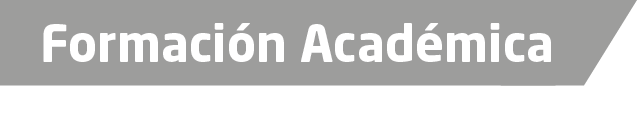 2010 a la fechaDoctorado en Derecho, en la Universidad Cristóbal Colón, Campus Torrente Viver, Prolongación Díaz, Esquina Paseo de los Cedros, Veracruz, Veracruz.2006-2008Maestría en Derecho, en la Universidad Cristóbal Colón, Campus Torrente Viver, Prolongación Díaz, Esquina Paseo de los Cedros, Veracruz, Veracruz.1993-1998Licenciatura en Derecho, Universidad Autónoma de Veracruz, Villa Rica, Boca del Río, Veracruz.Trayectoria Profesional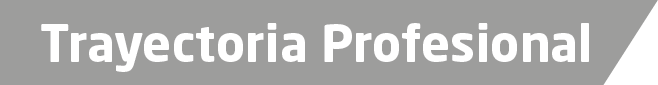 2016 a la FechaAbogado General de la Fiscalía General del Estado de Veracruz.2014 a 2016Subdelegado Jurídico de la Procuraduría Federal de Protección al Ambiente en el Estado de Veracruz.2012 a 2013Subprocurador de Asuntos Jurídicos de la Procuraduría Estatal al Medio Ambiente, Gobierno del Estado de Veracruz.2011 a 2012Director Jurídico de la Procuraduría Estatal de Protección al Medio Ambiente, Gobierno del Estado de Veracruz.2008 a 2011Procurador de la Defensa del Menor, la Familia y el Indígena del DIF Municipal de Veracruz.2009 a la FechaCatedrático de la materia de Derecho Civil y Derecho Ambiental en la Escuela Libre de Derecho de Veracruz, Veracruz.2006 a 2007Representante Jurídico de la Sección Nueve del Sindicato Nacional de Trabajadores del I.M.S.S.2005 a 2007Asesor Jurídico y Representante Legal de la Secretaría de Salud del Estado de Veracruz.2000 a 2005Abogado Litigante y titular del Despacho Jurídico Vasto-Morales y Asociados.1996 a 2000 Abogado Litigante del Despacho Jurídico Torres Zamudio Conocimiento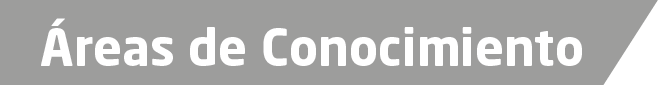 Derecho ConstitucionalDerecho AdministrativoDerecho AmbientalDerecho CivilDerecho Penal